2021 KASIM SEMİNER DÖNEMİ EĞİTİM BAŞVURU SÜRECİ16-17-18 Kasım 2021 tarihlerinde düzenlenecek olan Kasım Seminer Dönemi’nde “Öğretmeni ile Güçlü Okul” projesi kapsamında açılan eğitimler için programa kayıtlar http://besiktas.meb.gov.tr/basvuru adresinden gerçekleştirilecektir.Sisteme giriş yapamayan öğretmenlerimizin aşağıdaki link üzerinden ekteki dosyayı indirerek kurumlarına ulaştırmaları gerekmektedir.https://besiktas.meb.gov.tr/meb_iys_dosyalar/2021_11/01124532_27161340_Yeni_KatYlan_OYretmen.xlsxNot: Sözleşmeli öğretmenlerimizin emekli sicil numarası bulunmadığı için  durumlarını belirterek emekli sicil numarası bölümüne TC kimlik numaralarının ilk 6 hanesini yazarak sisteme kayıt olmalarını rica ederiz.	Kayıt İşleminin AşamalarıBilgisayar, tablet veya akıllı telefonunuzdan http://besiktas.meb.gov.tr/basvuru adresine tıklayarak, başvuru sistemini açınız. Açılan sayfadan eğitim başvurusunda bulun sekmesine tıklayınız.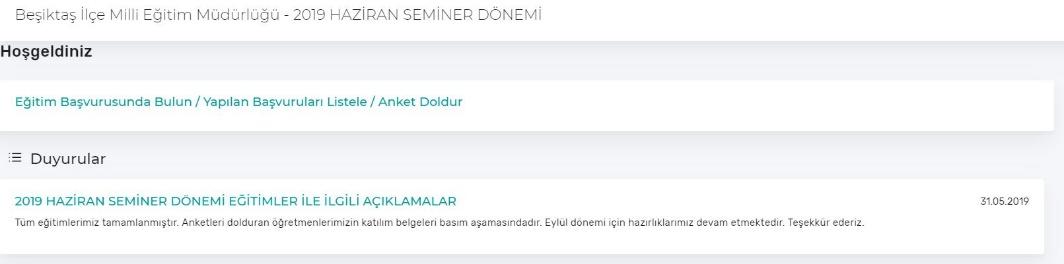 Açılan ekranda Kullanıcı adı kısmına T.C Kimlik Numaranızı, şifre kısmına Emekli Sicil No bilgilerinizi yazarak sisteme giriş yapınız. (Emekli sicil numarası sistemde olmayan öğretmenlerimiz T.C kimlik numaralarının ilk altı hanesini şifre olarak kullanacaklardır.)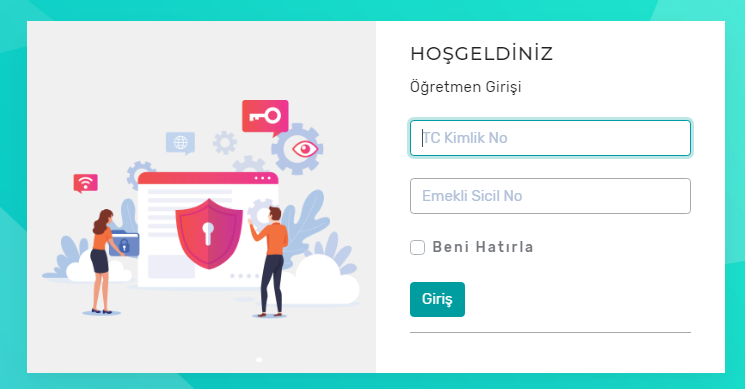 Giriş işlemlerinizi tamamladıktan sonra “ATÖLYE VEYA SEMİNER EKLE” butonunu kullanarak eğitimlerin listelendiği sayfaya giriş yapınız.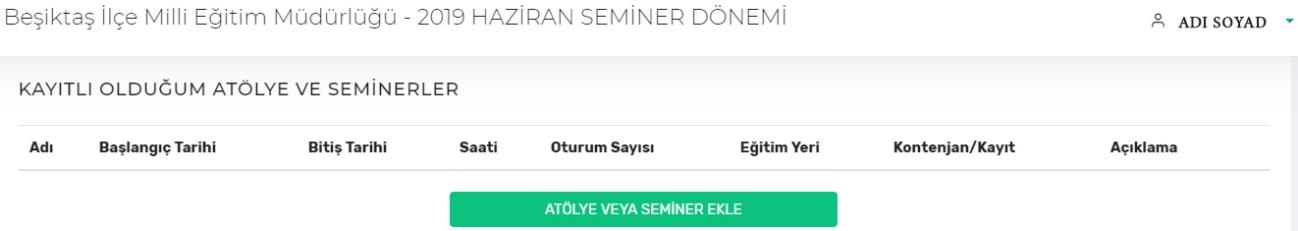 Yeni açılan sayfada açılacak olan eğitimler listelenecektir. Katılmak istediğiniz eğitimlerin sağında bulunan “Kayıt Ol” butonu ile eğitim listesine adınızı ekleyebilirsiniz. Eğitim tanıtım kitapçığı içerisindeki eğitimlerimizi sayfamızın üst kısmında bulunan arama motoru ile bulup hızlıca kayıt olabilirsiniz.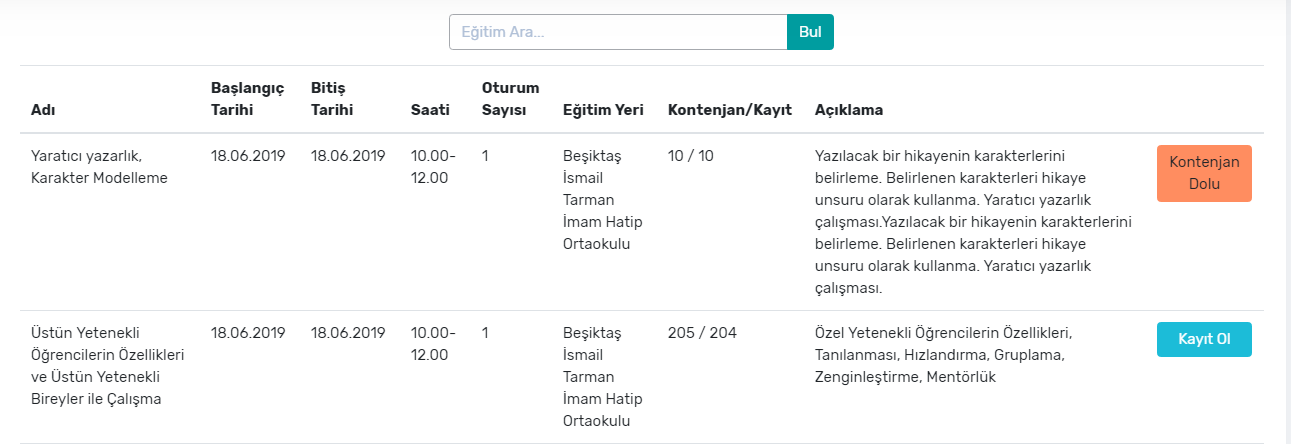 “Kayıt Ol” butonuna tıkladığınızda size onay ekranı gelecektir.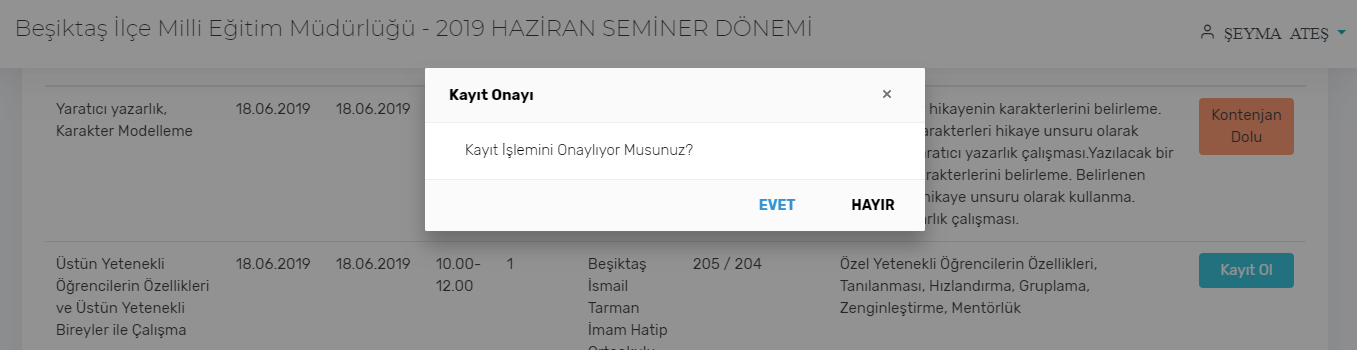 Başvuru yapmak istediğiniz eğitim çalışmasında kontenjanlar dolmuş ise sağ tarafındaki “kayıt butonu” yerine “Kontenjan Dolu” uyarısı ile karşılaşacaksınız. Eğitime katılmak isteyen öğretmenlerimizden tercihini değiştiren olmadığı sürece eğitime katılamazsınız.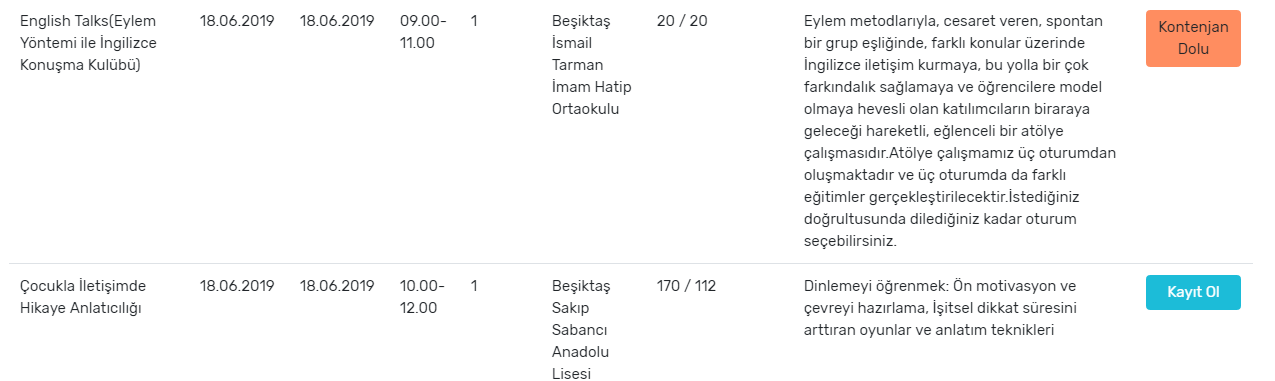 Kayıt ol butonunu kullanarak eğitime başvuru yaptığınızda mevcut sayfanızın üst kısmına dahil olduğunuz eğitim eklenecektir. Dahil olduğunuz eğitimi değiştirmek isterseniz öncelikle “Kayıt Sil” butonunu kullanarak eğitimden çıkmalısınız, daha sonra yeni bir eğitime katılabilirsiniz.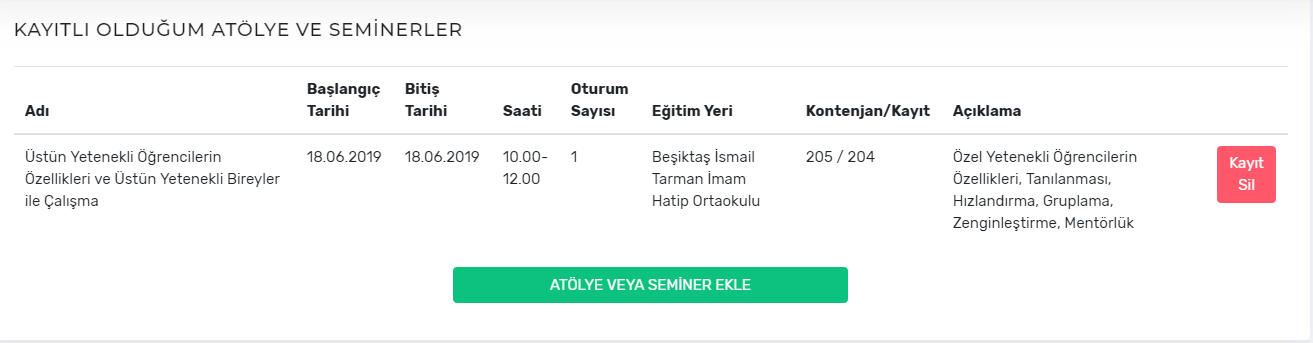 Kayıt silme işlemi gerçekleştikten sonra lütfen sistemden çıkınız. Ardından sisteme tekrar giriş yaparak kayıt silme işleminizin gerçekleştiğinizden emin olunuz. Ardından yeni bir eğitim için kayıt yapabilirsiniz.